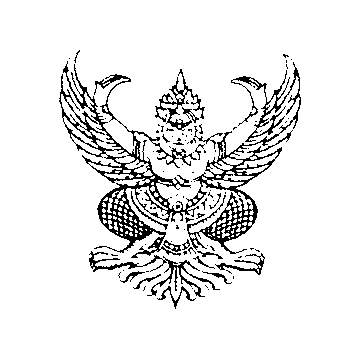 ประกาศเทศบาลตำบลห้วยยอดเรื่อง   สอบราคาจ้างเหมากำจัดขยะมูลฝอยและสิ่งปฏิกูล …………………………………………………………………………		ด้วยเทศบาลตำบลห้วยยอด  มีความประสงค์สอบราคาจ้างเหมากำจัดขยะมูลฝอยและ           สิ่งปฏิกูล อย่างถูกสุขาภิบาลบนที่ดินของผู้รับจ้างเอง โดยมีพื้นที่รองรับขยะเพียงพอตลอดระยะเวลาสัญญา ตั้งแต่วันที่ 1  กรกฎาคม 2560 – วันที่  30  กันยายน  2560 ปริมาณขยะประมาณเดือนละ 189,000 กิโลกรัม ระยะทางกำจัดขยะมูลฝอยและสิ่งปฏิกูลห่างจากเทศบาลตำบลห้วยยอด ไม่เกิน 50 กิโลเมตร รายละเอียดเงื่อนไขตามที่เทศบาลตำบลห้วยยอดกำหนด ราคากลาง  ตั้งไว้ 623,700.- บาท (หกแสนสองหมื่นสามพันเจ็ดร้อยบาทถ้วน) ผู้มีสิทธิเสนอราคาจะต้องมีคุณสมบัติ ดังต่อไปนี้เป็นนิติบุคคลหรือบุคคลธรรมดา ที่มีอาชีพรับจ้างงานที่สอบราคาดังกล่าวไม่เป็นผู้ที่ถูกระบุชื่อไว้ในบัญชีรายชื่อผู้ทิ้งงานของทางราชการหรือของหน่วยการบริหารราชการส่วนท้องถิ่นและได้แจ้งเวียนชื่อแล้วไม่เป็นผู้ได้รับเอกสิทธิ์หรือความคุ้มกัน  ซึ่งอาจปฏิเสธไม่ยอมขึ้นศาลไทย เว้นแต่รัฐบาลของผู้เสนอราคาได้มีคำสั่งให้สละสิทธิ์ความคุ้มกันเช่นว่านั้นไม่เป็นผู้มีผลประโยชน์ร่วมกันกับผู้เสนอราคารายอื่นที่เข้าเสนอราคาให้แก่เทศบาลตำบลห้วยยอด ณ  วันประกาศสอบราคา หรือไม่เป็นผู้กระทำการอันเป็นการขัดขวางการแข่งขันราคาอย่างเป็นธรรมในการสอบราคาจ้างครั้งนี้บุคคลหรือนิติบุคคลที่จะเข้าเป็นคู่สัญญาต้องไม่อยู่ในฐานะซึ่งได้มีการระบุชื่อไว้ในบัญชีรายชื่อว่าเป็นคู่สัญญาที่ไม่ได้แสดงบัญชีรายรับรายจ่าย หรือแสดงบัญชีรายรับรายจ่ายไม่ถูกต้องครบถ้วนในสาระสำคัญบุคคลหรือนิติบุคคลที่จะเข้าเป็นคู่สัญญากับหน่วยงานของรัฐซึ่งได้ดำเนินการจัดซื้อจัดจ้างด้วยระบบอิเล็กทรอนิกส์ (e-Government Procurement : e-GP) ต้องลงทะเบียนในระบบอิเล็กทรอนิกส์ของกรมบัญชีกลางที่เว็บไซต์ศูนย์รวมข้อมูลจัดซื้อจัดจ้างภาครัฐ	7. ผู้เสนอราคาที่ได้รับคัดเลือกให้มีการทำสัญญากับเทศบาลตำบลห้วยยอด ต้องรับจ่ายเงินผ่านบัญชีธนาคาร เว้นแต่การรับจ่ายเงินแต่ละครั้ง ซึ่งมีมูลค่าไม่เกินสามหมื่นบาท อาจรับจ่ายเป็นเงินสดก็ได้	กำหนดยื่นซองสอบราคา  		สามารถซื้อเอกสารสอบราคาและยื่นซองสอบราคา ได้ตั้งแต่วันที่ 8 - 22  มิถุนายน  2560ในวันและเวลาราชการ ณ งานพัสดุ เทศบาลตำบลห้วยยอด หากเลยกำหนดเทศบาลตำบลห้วยยอด จะไม่รับซองสอบราคาโดยเด็ดขาด และจะเรียกร้องค่าเสียหายใดๆ ไม่ได้ทั้งสิ้น และในวันที่  19  มิถุนายน  2560 เวลา 08.30 น. – 16.30 น. ให้ยื่นซองสอบราคา ณ สถานที่กลางศูนย์รวมข้อมูลข่าวสารการจัดซื้อจัดจ้างระดับอำเภอ ชั้น 2 อำเภอห้วยยอด จังหวัดตรัง โดยจ่าหน้าซองถึง “ประธานคณะกรรมการเปิดซองสอบราคา” (ใบเสนอราคาตามเอกสารสอบราคาจ้าง เลขที่  14/2560) 	การยื่นซองสอบราคาดังกล่าวสามารถยื่นได้ด้วยตนเอง หรือผู้ที่ได้รับมอบอำนาจเป็นหนังสือ-2-กำหนดเปิดซองสอบราคา			กำหนดเปิดซองสอบราคาในวันที่  23  มิถุนายน 2560 ตั้งแต่เวลา 10.00 น. เป็นต้นไป ณ สถานที่กลางศูนย์รวมข้อมูลข่าวสารการจัดซื้อจัดจ้างระดับอำเภอ ชั้น 2 อำเภอห้วยยอด จังหวัดตรัง ผู้เสนอราคารายใดไม่มาฟังผลการพิจารณาของคณะกรรมการในวันเปิดซองถือว่าผู้นั้นยืนราคาเดิมที่ได้เสนอ และไม่มีสิทธิเรียกร้องค่าเสียหายใด ๆ ทั้งสิ้น		ผู้สนใจติดต่อขอรับ/ซื้อเอกสารสอบราคาพร้อมรายละเอียด ในราคาชุดละ  500.- บาท   (ห้าร้อยบาทถ้วน) ที่งานพัสดุ กองคลัง เทศบาลตำบลห้วยยอด  ระหว่างวันที่  8 - 22  มิถุนายน  2560            ในวันและเวลาราชการหรือสอบถามทางโทรศัพท์ หมายเลข  0 – 7523 – 5544 ในวันและเวลาราชการ และสามารถเปิดดูได้ตามเว็บไซด์  www.huaiyodcity.go.th , ww.gprocurement.go.th		ประกาศ  ณ วันที่  8  เดือน  มิถุนายน  พ.ศ. 2560(นายธวัชชัย  วรพงศ์พัฒน์)				      นายกเทศมนตรีตำบลห้วยยอด